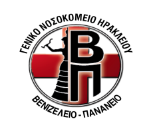 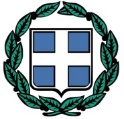 ΕΛΛΗΝΙΚΗ ΔΗΜΟΚΡΑΤΙΑ                                   ΥΠΟΥΡΓΕΙΟ ΥΓΕΙΑΣ ΥΓΕΙΟΝΟΜΙΚΗ ΠΕΡΙΦΕΡΕΙΑ ΚΡΗΤΗΣΓΝ  “ΒΕΝΙΖΕΛΕΙΟ - ΠΑΝΑΝΕΙΟ”Σ.Α.Ε.Κ.  ΕΙΔΙΚΟΤΗΤΑΣ «ΒΟΗΘΟΣ ΝΟΣΗΛΕΥΤΙΚΗΣ ΓΕΝΙΚΗΣ ΝΟΣΗΛΕΙΑΣ»Λεωφόρος Κνωσσού  ΤΚ 71409		Τηλ.: 2813403828, -3860                                                                                                                     e-mail: iek.venizeleio@gmail.com                                             ΑΙΤΗΣΗ ΕΓΓΡΑΦΗΣΕΠΩΝΥΜΟ_____________________________ΟΝΟΜΑ________________________________ΟΝΟΜΑ ΠΑΤΡΟΣ________________________ΟΝΟΜΑ ΜΗΤΕΡΑ________________________ΤΟ ΓΕΝΟΣ______________________________ΤΟΠΟΣ ΓΕΝΝΗΣΗΣ______________________ΝΟΜΟΣ________________________________ΑΜΚΑ---------------------------------------------------ΔΙΕΥΘΥΝΣΗ ΜΟΝΙΜΗΣ ΚΑΤΟΙΚΙΑΣΟΔΟΣ______________________ ΑΡ_________ΠΕΡΙΟΧΗ___________________ΤΚ_________ΔΗΜΟΣ_________________________________ΤΗΛ:_____________ΚΙΝΗΤΟ_______________E-MAIL: _______________________________ΑΡ. ΤΑΥΤΟΤΗΤΑΣ_______________________ΗΜΕΡ. ΕΚΔΟΣΗΣ________________________ΑΡΧΗ ΕΚΔΟΣΗΣ_________________________ΔΗΜΟΤΗΣ______________________________ΜΗΤΡΩΟ ΑΡΡΕΝΩΝ______________________ΑΡ. ΜΗΤΡ. ΑΡΡΕΝΩΝ_____________________ΗΜΕΡ. ΓΕΝΝΗΣΗΣ_______________________                                             ΑΙΤΗΣΗ ΕΓΓΡΑΦΗΣΕΠΩΝΥΜΟ_____________________________ΟΝΟΜΑ________________________________ΟΝΟΜΑ ΠΑΤΡΟΣ________________________ΟΝΟΜΑ ΜΗΤΕΡΑ________________________ΤΟ ΓΕΝΟΣ______________________________ΤΟΠΟΣ ΓΕΝΝΗΣΗΣ______________________ΝΟΜΟΣ________________________________ΑΜΚΑ---------------------------------------------------ΔΙΕΥΘΥΝΣΗ ΜΟΝΙΜΗΣ ΚΑΤΟΙΚΙΑΣΟΔΟΣ______________________ ΑΡ_________ΠΕΡΙΟΧΗ___________________ΤΚ_________ΔΗΜΟΣ_________________________________ΤΗΛ:_____________ΚΙΝΗΤΟ_______________E-MAIL: _______________________________ΑΡ. ΤΑΥΤΟΤΗΤΑΣ_______________________ΗΜΕΡ. ΕΚΔΟΣΗΣ________________________ΑΡΧΗ ΕΚΔΟΣΗΣ_________________________ΔΗΜΟΤΗΣ______________________________ΜΗΤΡΩΟ ΑΡΡΕΝΩΝ______________________ΑΡ. ΜΗΤΡ. ΑΡΡΕΝΩΝ_____________________ΗΜΕΡ. ΓΕΝΝΗΣΗΣ_______________________                  ΠΡΟΣ   ΤΟ Σ.Α.Ε.Κ. ΓΝ «ΒΕΝΙΖΕΛΕΙΟ-ΠΑΝΑΝΕΙΟ» Παρακαλώ όπως με εγγράψετε στο Γ΄ Εξάμηνο της ειδικότητας Βοηθού Νοσηλευτικής Γενικής Νοσηλείας. ΗΡΑΚΛΕΙΟ  ________/______/ _______                   Ο/Η  αιτών/ούσα